"Дети – герои Великой Отечественной войны" Цель: Формирование у школьников патриотической позиции. Воспитывать любовь к Родине, гордость за победу русского народа в Великой Отечественной войне.Задачи: рассказать учащимся о роли детей в годы войны.Форма: классный час.Методы: рассказ-беседа.Оборудование: фотографии детей военных лет, музыкальное сопровождение (песни военных лет), песня «Священная война», марш праздник Победы. Рассказы и стихи советских писателей, доклады детей, фронтовые письма и фотографии 1941-1942 года, из сообщения о вероломном нападении Германии на СССР (Левитан), презентация «Дети – герои  войны»Ход беседыДети слушают аудиозапись «Из сообщения о вероломном нападении Германии на СССР (Левитан)»Звучит песня «Священная война»(слайд №1)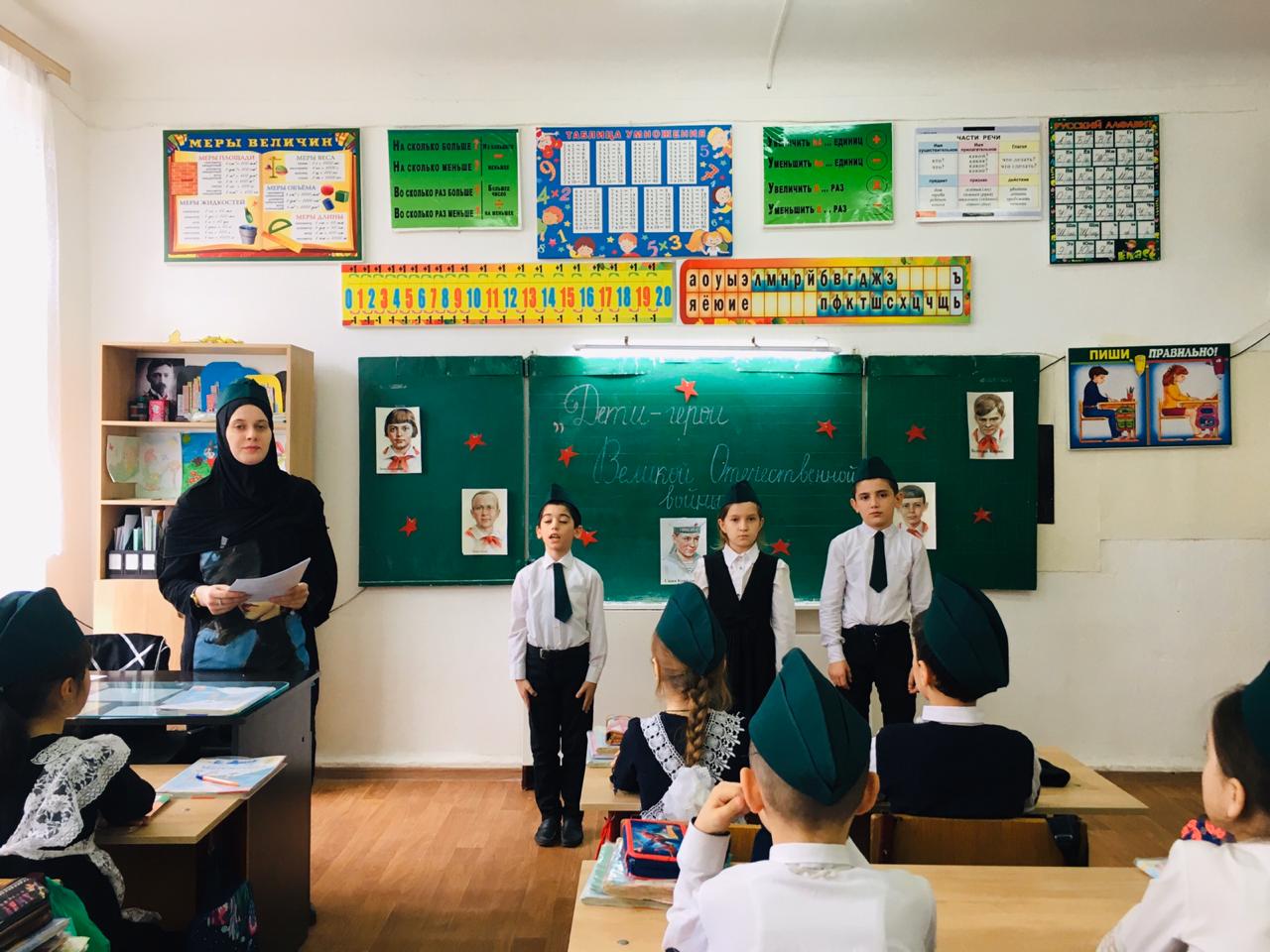 Ученик :Ты знаешь, что была война,
Когда тебя на свете не было;
И сколько помнила страна –
Такой войны на свете не было.Ученик:Разрыв снаряда, пули свист,
Казалось, воздух весь наполнили;
И слово страшное “фашист”
Все дети в это время поняли.Ученик :Не возвратившихся с войны
В свои дома, в свои селения
Так много, что на три страны
Того хватило б населения.Учитель :“Тяжёлый грохот обрушился на землю. Вмиг погас свет. Вздрогнули стены. И сквозь оглушительный вой и рёв всё яснее и яснее прорывались раскатистые взрывы тяжёлых снарядов. И было это 22 июня 1941 года в 4 часа 15 минут по московскому времени” (Б. Васильев).Ученик :Война — сколько ужаса, страха, горя в одном этом слове. Мальчишки и девчонки 1941 года… Их никто не призывал воевать, но они считали, что должны взять на себя равную со старшими меру ответственности.Ученик:В суровые годы войны рядом со взрослыми встали дети (слайд №2).Школьники зарабатывали деньги в фонд обороны, выступали с концертами перед ранеными в госпиталях, собирали тёплые вещи (слайд №3).Ученик читает стихотворение А. Радкевича “Баллада о банке варенья”.Баллада о банке варенья.   В. Радкевич.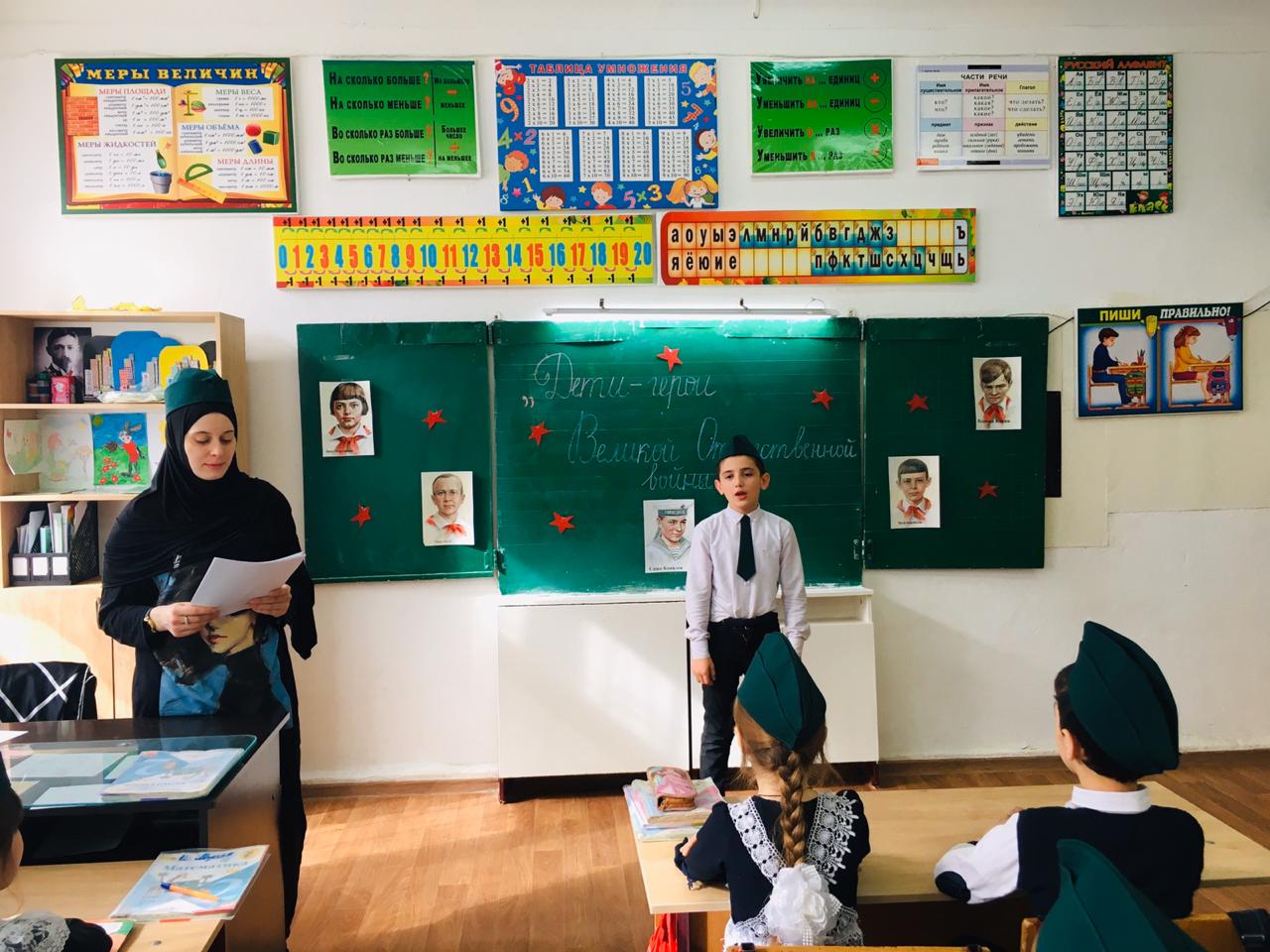 
Зачем ты, война, у мальчишек их детство украла -
И синее небо, и запах простого цветка?
Пришли на заводы работать мальчишки Урала,
Подставили ящики, чтобы достать до станка.
И вот неподкупной зимою военного года,
Когда занимался над Камой холодный рассвет,
Собрал самых лучших рабочих директор завода,
А было рабочим всего по четырнадцать лет.
В усталые лица глядело суровое время,
Но каждый в себе довоенное детство нашёл,
Как только рабочую премию - банку варенья -
Пред ними, мальчишками, кто-то поставил на стол.
И вот над заводом, над лесом, в снегу задремавшим,
Среди подступившей внезапно к сердцам тишины,
Повеяло чем-то давно позабытым, домашним,
Как будто бы не было больше на свете войны.
Ах, банка варенья, простое и верное средство
Напомнить о том, что, как жизнь у людей ни горька,
Но будут ещё у мальчишек и солнце, и детство,
И синее небо, и запах простого цветка!Учитель:Тяжёлые испытания война принесла детям. Героизм и мужество проявили тысячи ребят. Многие из них отдали свою жизнь за Победу.Ученик: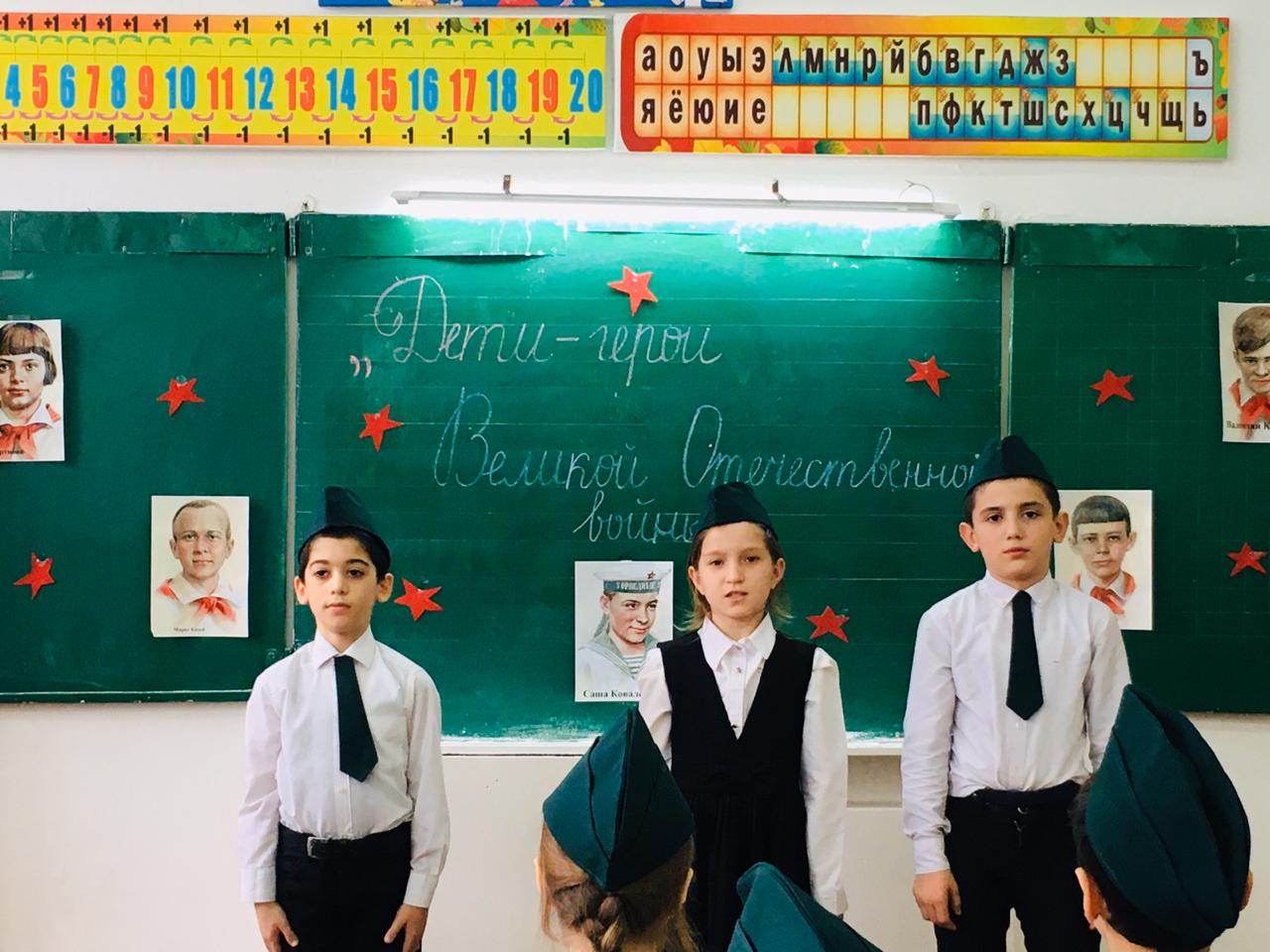 Володя Казначеев (слайд №4).1941 год... Весной закончил пятый класс. Осенью вступил в партизанский отряд. Когда вместе с сестрой Аней он пришел к партизанам в Клетнянские леса, что на Брянщине, в отряде говорили: "Ну и пополнение!.." Правда, узнав, что они из Соловьяновки, дети Елены Кондратьевны Казначеевой, той, что пекла хлеб для партизан, шутить перестали (Елена Кондратьевна была убита фашистами). В отряде была "партизанская школа". Там обучались будущие минеры, подрывники. Володя на "отлично" усвоил эту науку и вместе со старшими товарищами пустил под откос восемь эшелонов. Приходилось ему, и прикрывать отход группы, гранатами останавливая преследователей...Ученик: Он был связным; ходил нередко в Клетню, доставляя ценнейшие сведения; дождавшись темноты, расклеивал листовки. От операции к операции становился опытнее, искуснее. За голову партизана Кзаначеева фашисты назначили награду, даже не подозревая, что отважный их противник – совсем еще мальчик. Он сражался рядом со взрослыми до того самого дня, пока родной край не был освобожден от фашистской нечисти, и по праву разделил со взрослыми славу героя – освободителя родной земли. Володя Казначеев награжден орденом Ленина, медалью "Партизану Отечественной войны" 1 степени.Лара Михеенко (слайд №5).Ученик: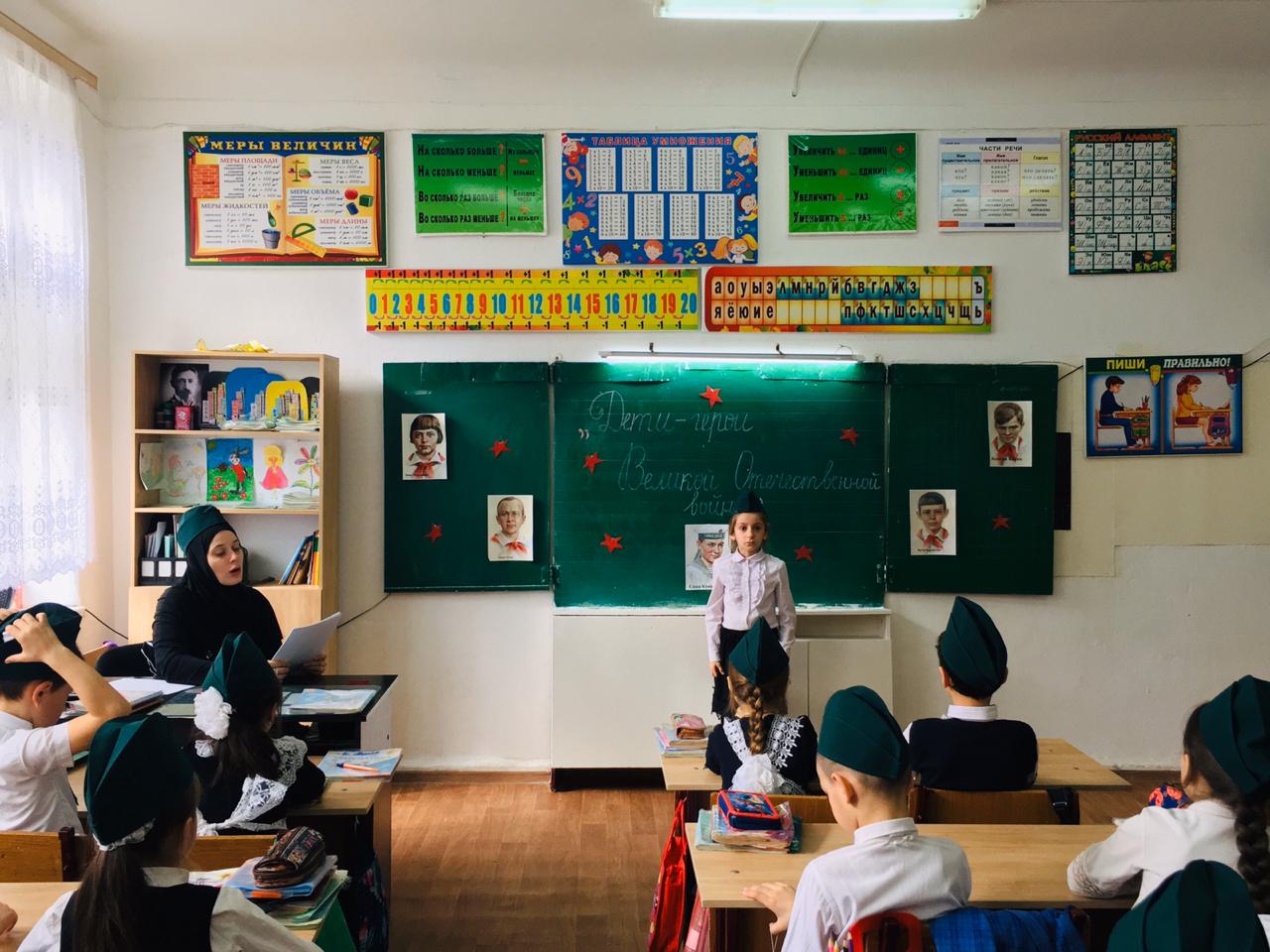 За операцию по разведке и взрыву ж/д. моста через реку Дрисса к правительственной награде была представлена ленинградская школьница Лариса Михеенко. Но вручить своей отважной дочери награду Родина не успела... Война отрезала девочку от родного города: летом уехала она на каникулы в деревню Печенёво Псковской области, а вернуться не сумела – деревню заняли фашисты. Мечтала пионерка вырваться из гитлеровского рабства, пробраться к своим. И однажды ночью с двумя старшими подругами ушла из деревни. В штабе 6-й Калининской бригады командир майор П. В. Рындин вначале оказался принять "таких маленьких": “Ну, какие из них партизаны! Но что же много могут сделать для Родины даже совсем юные ее граждане!”Ученик: Девочкам оказалось под силу то, что не удавалось сильным мужчинам. Переодевшись в лохмотья, ходила Лара по деревням, выведывая, где и как расположены орудия, расставлены часовые, какие немецкие машины движутся по большаку, что за поезда и с каким грузом приходят на станцию Пустошка. Участвовала она и в боевых операциях... Юную партизанку, выданную предателем в деревне Игнатово, фашисты расстреляли. В Указе о награждении Ларисы Михеенко орденом Отечественной войны 1 степени стоит горькое слово: "Посмертно".Витя Коробков (слайд №6).Ученик: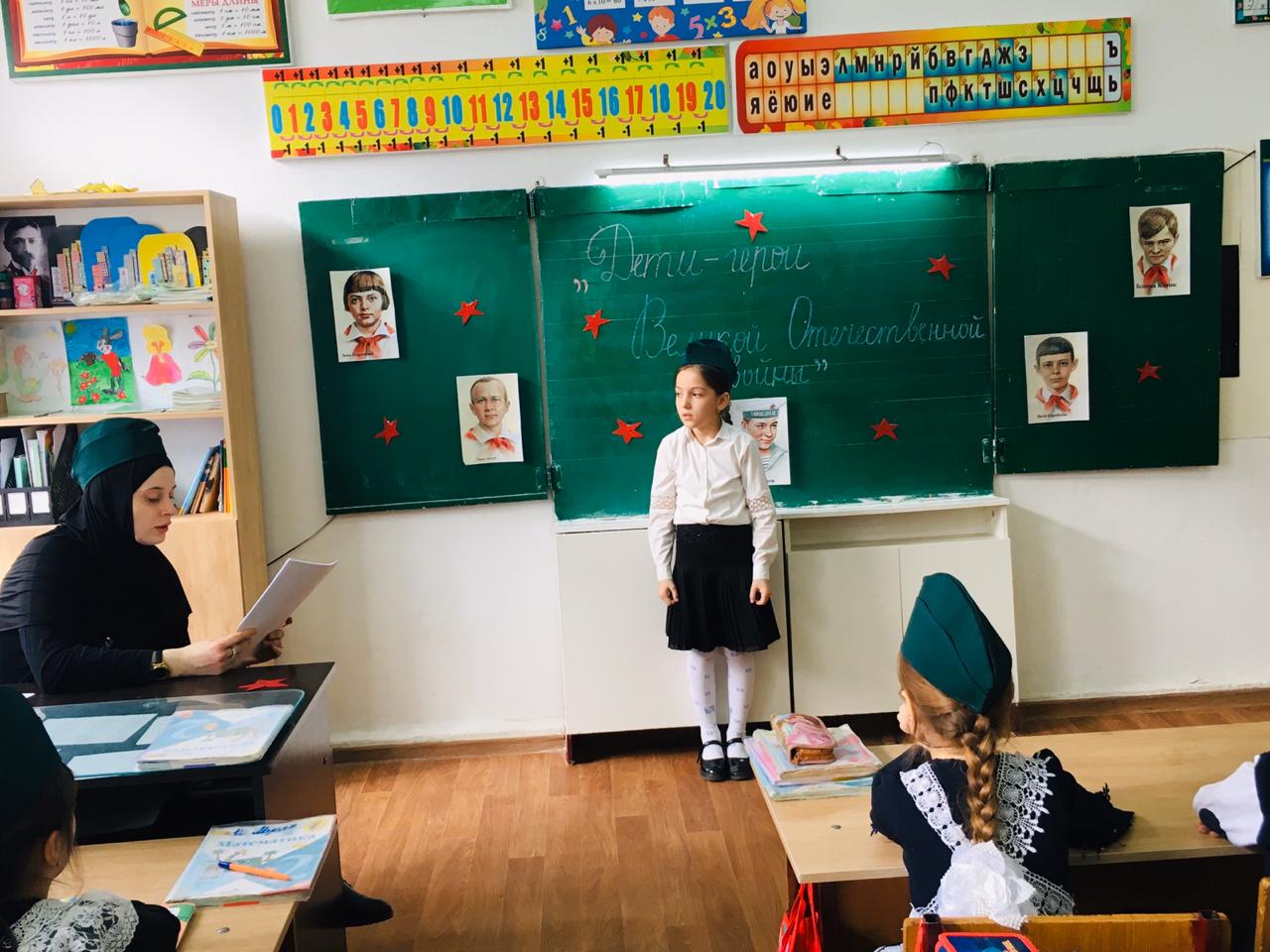 Он любил рисовать. Сидя на каменистом пляже, он ждал волну и старался запомнить её, а потом рисовал в тетрадку с загнутыми уголками. Он любил рисовать синие и зелёные крымские горы, где они играли с мальчишками.Может быть он стал бы художником. А может быть, моряком. Он был быстрый, толковый, сообразительный мальчик.Ученик:Витя родился и вырос в Феодосии. Он два раза был поощрён путёвкой в пионерский лагерь “Артек”. Его родной город занял враг, но в городе действовало подполье, и Витя стал его участником. Раз Витя подобрал на улице немецкий пропуск, принёс отцу в типографию. По этому образцу были напечатаны пропуска для разведчиков. Витя гнал по улице обруч: вроде бы играл, а сам замечал танки в укрытиях, пулемёты, где и сколько разместилось немецких солдат. И всё, что узнавал, передавал партизанам. Расстрелян фашистами 9 марта 1944 года вместе с отцом. Посмертно награждён медалью “За отвагу”.Таня Савичева (слайд № 7).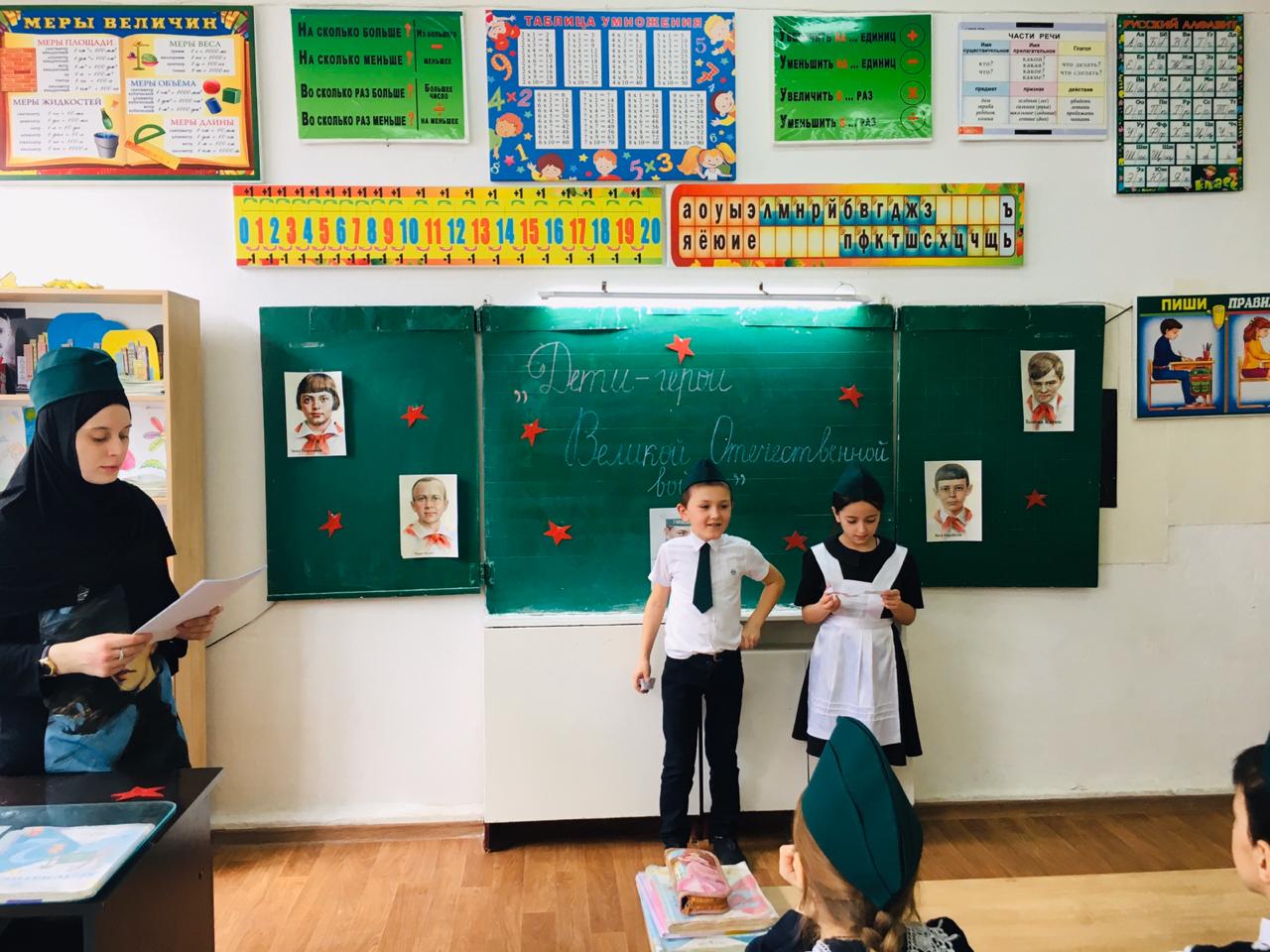 Учитель:Имя ещё одной ленинградской девочки – Тани Савичевой стало бессмертным. Таня Савичева не стреляла в фашистов, не была разведчицей у партизан. Она просто жила в родном городе в очень трудное время. Но, может быть, фашисты потому и не вошли в Ленинград, что в нём жила Таня Савичева, и жило много других девчонок и мальчишек, которые так и остались навсегда в своём времени.Ученик:Танин дневник был обнаружен в пустой, полностью вымершей квартире. Он хранится в музее Пискаревского кладбища, до сих пор волнует людей и известен всему миру. Девять страничек из ее дневника, с трудом выведенных обессиленной рукой, стали документом потрясающей силы. Когда началась война, Таня училась в третьем классе 35-й школы. На одной из дверей школы теперь висит табличка: “В этом классе училась Таня Савичева”. Здесь и создан музей девочки блокадного Ленинграда. На стене большой портрет Тани. Он в центре внимания каждого, кто приходит сюда. Горит вечный огонь. На всю стену фотография памятника детям блокадного Ленинграда “Цветок жизни” (слайд № 8).Ученик:Белый цветок тянется к солнцу. Со всех сторон его обступили мрачные валуны, рядом встали противотанковые надолбы, а цветок рвется вверх, к солнцу. На его венчике веселое лицо мальчугана и детским почерком написаны слова: “Пусть всегда будет солнце!” Рядом с цветком на камне запечатлены строки дневника Тани. Здесь, в музее, они воспроизведены крупно, листок за листком и каждый, кто заходит сюда с волнением читает из дневника строчки.Учитель:И три последние строчки заключают ее дневник:“Савичевы умерли. Умерли все. Осталась одна Таня”.Долгих девятьсот дней и ночей жил Ленинград в блокаде…Ученик:Когда умерла мама, Таня достала заветную тетрадь, сделала в ней последнюю запись. Затем она взяла самую дорогую вещь, картонную коробку с маминой подвенечной фатой, положила в нее несколько фотографий, писем, свой дневник и вышла из дома. Тонкая былиночка, которую шатал ветер, суровое окаменелое лицо, огромные сухие глаза.Умирающую Таню удалось вывести из блокадного Ленинграда, но спасти девочку уже было нельзя.Тане поставлено несколько памятников (слайд № 9).Учитель:Имя Тани стало вечным. Одна из малых планет так и называется — Таня. Танин дневник — это боль Ленинграда, Но прочитать его каждому надо. Словно кричит за страницей страница: Вновь не должно это все повториться.Ученик:Снова майские звёзды в полях зацветают,
И вдоль старых окопов плывёт тишина.
Там когда-то гремела большая,
Не по детскому росту война.Учитель: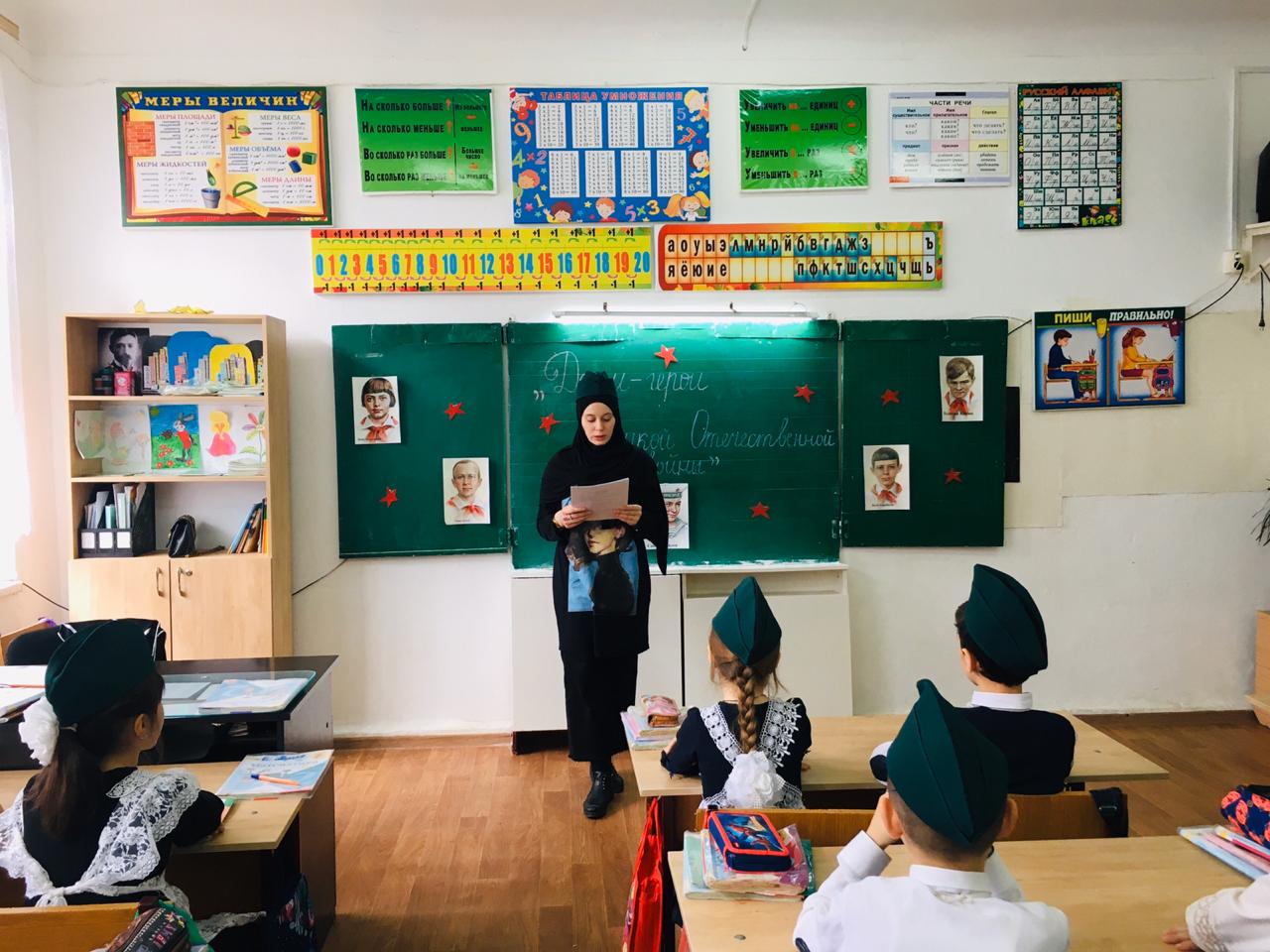 Дети и война… На эту тему было написано не мало книг. Сегодня я хотела бы познакомить вас с некоторыми из них (слайд №10-14).Учитель: (слайд №15) Марш « Праздник Победы».(слайд №16)Дети войны – самые обыкновенные мальчишки и девчонки. Пришёл час – они показали, каким огромным может стать маленькое детское сердце, когда в нём есть любовь к Родине и ненависть к её врагам. Их повзрослевшее детство было наполнено тяжёлыми испытаниями, такими, что придумай их даже очень талантливый писатель, в них трудно было бы даже поверить. Но это было, было в истории нашей страны. И это не должно повториться.Ценою крови куплена Победа, Пусть это помнит шар земной всегда!Беседа заканчивается минутой молчания.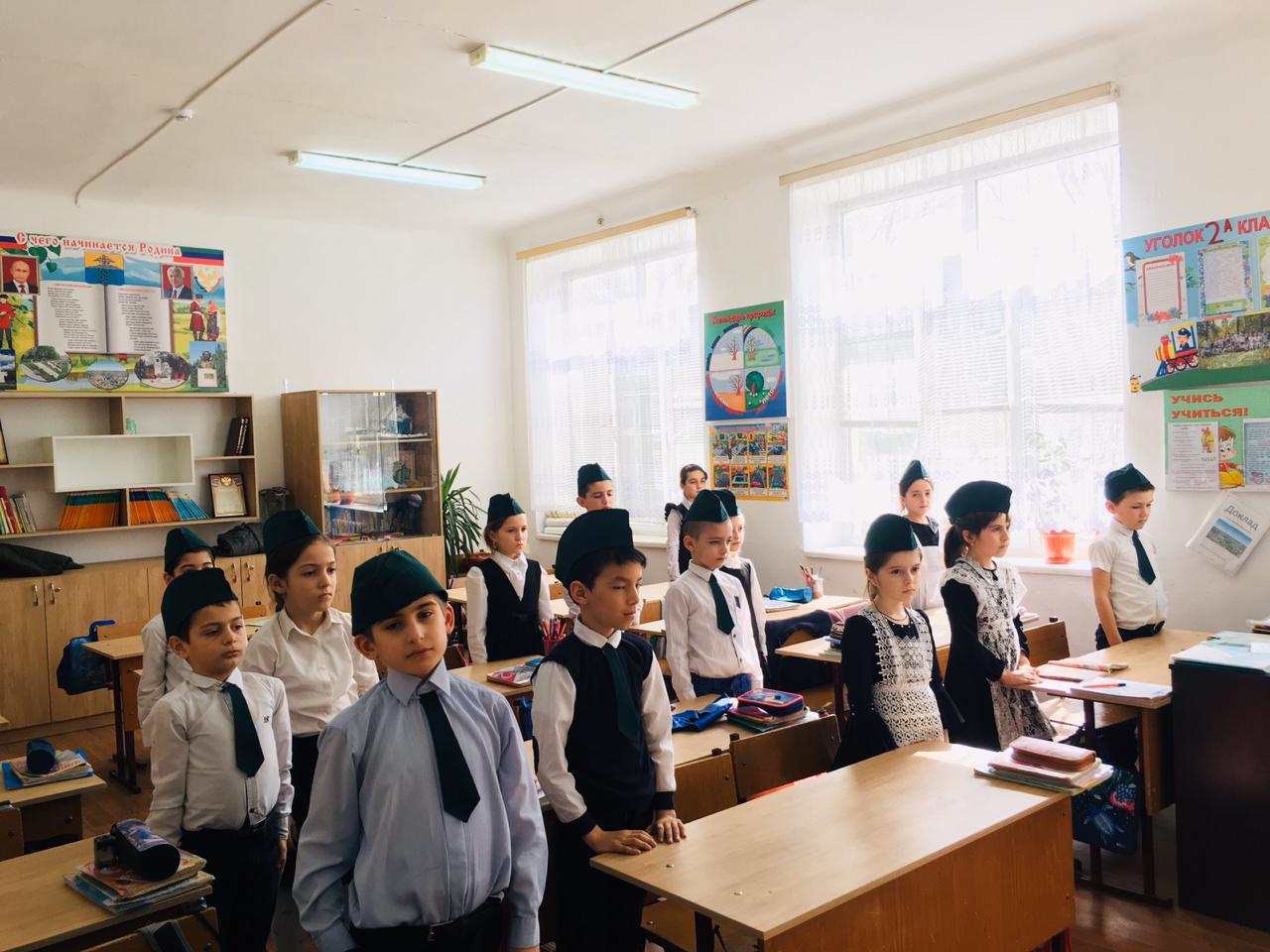 Министерство образования и на науки РД ГКОУ РД «Кизлярская гимназия-интернат «Культура мира»Классный час                                       на тему: «Дети- герои Великой Отечественной войны »В 2 «а» классе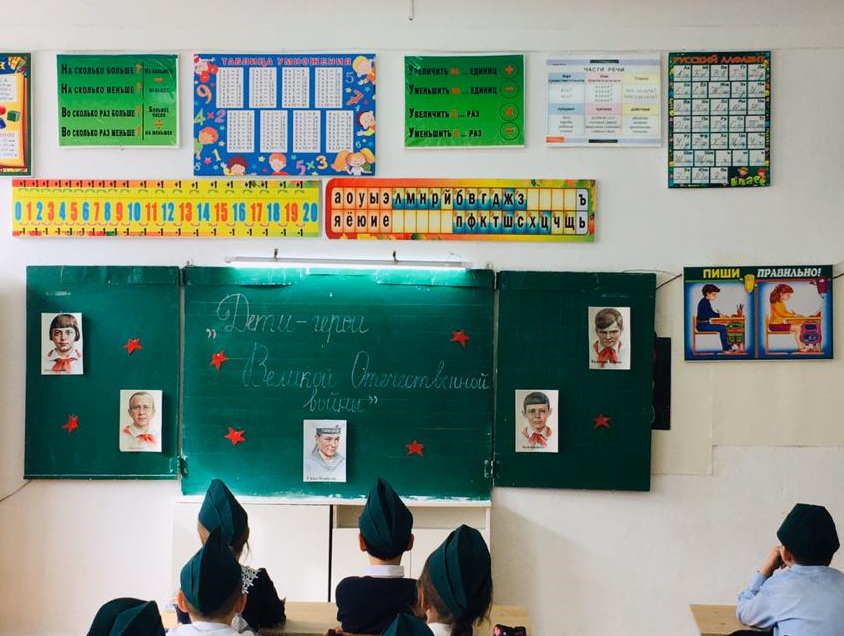 Подготовила:воспитатель: Султанбегова Э.М                                                              Кизляр 2020г